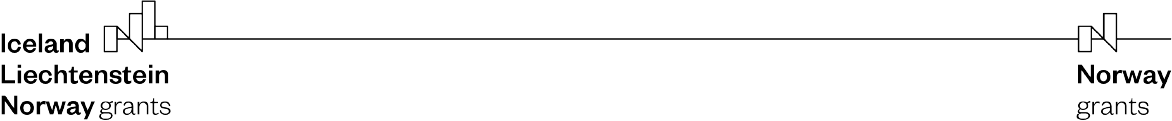                                                                PATVIRTINTA	                                                               UAB „Telšių regiono atliekų tvarkymo centras“                                                                        direktoriaus 2021  m. kovo  1  d.                                                                            įsakymu Nr. V- 21/8                      TARPTAUTINIO VIDEO KONKURSO„KURKIME MŪSŲ MIESTĄ ŠVARESNĮ“ NUOSTATAII. BENDROSIOS NUOSTATOS1.Tarptautinio video įrašų konkurso „Kurkime mūsų miestą švaresnį“ nuostatai reglamentuoja tikslus ir uždavinius, konkurso organizavimą, dalyvius vertinimo kriterijus ir nugalėtojų apdovanojimą.2.  Konkursą organizuoja UAB „Telšių regiono atliekų tvarkymo  centras“ pagal projekto „Žiedinis atliekų tvarkymas“ programą  Nr. 2018-1-1309 (J. Tumo – Vaižganto g. 91 (III aukštas) LT-90143, Plungė, tel. 865232715 , el. p. viesinimas@tratc.lt) 2.1. The Circular Based Waste Management project is funded by Iceland, Liechtenstein and Norway through the EEA and Norway Grants Fund for Regional Cooperation. „Žiedinis atliekų tvarkymas“ projektą finansuoja Islandija, Lichtenšteinas ir Norvegija per Europos ekonominės erdvės (EEE, ang. EEA) ir Norvegijos paramos regioninio bendradarbiavimo fondą.3. Konkursas vyks 2021 m. kovo – gegužės mėnesiais Plungės rajono bei kitų partnerių, vykdančių projektą „Žiedinis atliekų tvarkymas“ bendrojo ugdymo mokyklose ir savivaldybių teritorijose.  Konkurse bus kviečiamos dalyvauti Plungės bei Mažeikių rajonų savivaldybės, o taip pat Paide savivaldybės (Estijoje) ir Sumų miesto savivaldybės (Ukrainoje) valstybinės, privačios mokyklos bei pavieniai savivaldybių gyventojai.  Konkurse kviečiami dalyvauti 12 – 19 metų amžiaus mokiniai bei pavieniai asmenys.4. Informacija apie konkursą skelbiama UAB „Telšių regiono atliekų tvarkymo centras“ svetainėje www.tratc.lt, Facebook platformoje  https://www.facebook.com/telsiuratc  bei išsiunčiant pakvietimus su taisyklėmis visoms Plungės rajono bendrojo ugdymo mokykloms. II. KONKURSO TIKSLAS IR UŽDAVINIAI5. Šiuo konkursu siekiama papildomai atkreipti mokyklų, bendruomenių ir visuomenės dėmesį į aktualias aplinkosaugos problemas netradiciniu būdu.6. Konkurso tikslas – sudominti mokinius, jaunimą aplinkosaugos bei žiedinio atliekų perdirbimo klausimais, būti kūrybiškais, ieškančiais naujų idėjų kaip galima mažinti atliekų ir įvairių šiukšlių kiekius. 7. Konkurso uždaviniai:7.1. skatinti jaunų žmonių originalumą, kūrybiškumą, formuoti praktinius įgūdžius, stiprinti mokinių ir mokytojų tarpusavio bendravimą ir bendradarbiavimą;7.2. ugdyti jaunimo meilę gamtai ir švariai aplinkai;7.3. kelti visuomenės motyvaciją įsitraukti į meno ar technologijų pamokas atsakingai, skatinti aptarti su draugais aktualius visuomenei klausimus.III. KONKURSO DALYVIAI8. Konkursas – tarptautinis. Dalyvauti kviečiamos projekto „Žiedinis atliekų tvarkymas“ partnerių bendrojo ugdymo mokyklos ir pavieniai savivaldybių gyventojai t. y. Plungės ir Mažeikių  r. savivaldybių, o taip pat Paide savivaldybės (Estija) ir Sumų miesto savivaldybės (Ukraina) valstybinės, privačios mokyklos, pavieniai savivaldybių gyventojai.9. Konkurse kviečiami dalyvauti visi norintys Plungės rajono savivaldybės bendrojo ugdymo mokyklų 12– 19 metų amžiaus mokiniai bei pavieniai savivaldybės gyventojai 12 – 19 metų.                                     IV. KONKURSO ORGANIZAVIMAS10. Konkurso pradžia - kovo  15 d. 11. Konkurso užduotis – sukurti video įrašą, kuris įprasmintų  konkurso pavadinime užfiksuotą idėją – „Kurkime mūsų miestą švaresnį“. Konkurso dalyviams siūloma pagalvoti ir išreikšti savo idėją (-as) - kas lemia, kad miestas ir aplinka būtų švaresnė arba kokios dar vis pasitaiko problemos, kad mus supanti aplinka dar nėra švari, kokios šiukšlės kelia didžiausią pavojų gamtai, aplinkai ir pan.12. Video įrašo trukmė – 10 – 30 sekundžių. 13. Konkurso etapai:13.1.  Pirmas etapas – rajono lygiu. UAB „Telšių regiono atliekų tvarkymo centras“ sudaryta 3 asmenų komisija išrenkama 10 (dešimt) darbų, kurie bus siunčiami į sekantį etapą.Konkurso dalyvių  video įrašai publikuojami Facebook‘o paskyroje https://www.facebook.com/telsiuratc.13.2. Antras etapas yra tarptautinis. UAB „Telšių regiono atliekų tvarkymo centras“ sudarytos vertinimo komisijos  atrinkti 10 video įrašų (dešimt), laimėję pirmame etape, siunčiami į tarptautinį etapą, kuriame visų projekto partnerių teritorijose atrinkti video įrašai konkuruoja virtualioje erdvėje. Daugiau informacijos dėl video įrašų patalpinamo internetinėje erdvėje – projekto „Žiedinis atliekų tvarkymas“ svetainėje http://circular-waste.eu/ bus paskelbta ne vėliau kaip 2 dienos iki prasidedant antram konkurso etapui, susisiekiant su visais pirmo etapo laimėtojais tiesiogiai.                                             V. DALYVAVIMO SĄLYGOS 14. Tarptautinio konkurso dalyvavimo sąlygos:14.1. sukurtas video įrašas  negali būti trumpesnis negu 10 sekundžių  ir ne ilgesnis negu 30 sekundžių.14.2. Video įrašas turinys turi atspindėti konkurso temos idėją.14.3. Video įrašas turi būti patalpintas Youtube platformoje.15. Konkurse dalyvauti norintys asmenys privalo užpildyti dalyvio anketą (Priedas Nr. 1) lietuvių ir anglų kalbomis. Norintys dalyvauti konkurse, video įrašus ir anketas privalo atsiųsti  ne vėliau nei iki balandžio 18 dienos:15. 1. Konkursinio darbo video įrašo įforminimo reikalavimai:Failo pavadinimas turi būti toks: autoriaus vardas pavardė, mokyklos pavadinimas ir klasė, jeigu nelankoma mokymosi įstaiga,  nurodoma gyvenamoji vieta.Skaitmeninės bylos (failai) neatitinkančios šių reikalavimų, vertinamos nebus.15.2. Konkurso dalyviai turi užpildyti ir pateikti anketą lietuvių ir anglų kalbomis (Priedas Nr. 1) :Kontaktinę informaciją apie darbo autorių (vardas, pavardė autoriaus arba  vieno iš tėvų kontaktiniai duomenys – tel. , el. paštas), 10 – 100 žodžių darbo idėjos aprašymas;16. Konkurso dalyviai užpildytą anketą bei konkursinį video įrašą turi siųsti organizatoriui elektroniniu paštu: viesinimas@tratc.lt (siunčiant konkursinę medžiagą, privalu gauti patvirtinimą, jog laiškas gautas. Tik gavus patvirtinimą, siunčiantysis patenka į antro etapo konkurso dalyvių sąrašą).17. Konkursui skirta užpildyta dalyvio anketa (Priedas Nr. 1) kartu su video įrašu organizatorių turi pasiekti ne vėliau kaip iki balandžio 18 d. Vėliau gauti video įrašai  negalės dalyvauti konkurse.18. Vienoje anketoje – vienas darbas. Nurodžius ne visus reikiamus duomenis ar nepateikus ir/ar nepateikus video įrašo, darbas nebus laikomas pateiktu konkurso ir nebus vertinamas.19. Dalyviai sutinka, kad jų pateiktos anketos ir video įrašai ar jų fragmentai būtų talpinami socialiniuose tinkluose ir kituose viešinimo priemonėse, nurodant darbų autorių.20. Visos teisės į konkurso reikalavimus atitinkančias anketas ir video įrašus atitenka UAB „Telšių regiono atliekų tvarkymo centrui“, įmonė gali naudoti anketas ir video įrašus įvairiuose viešinimo kanaluose kaip informaciją apie konkursą ir/arba kaip socialinę reklamą aplinkosauginiam sąmoningumui kelti.21. Tai individualus konkursas, todėl dalyvių grupės nebus apdovanojamos. Vienas dalyvis – vienas darbas, tačiau dalyviai gali pateikti neribotą skaičių darbų.VI SKYRIUSSPECIALIOSIOS SĄLYGOS22. Naudoti autorių teisių saugomą medžiagą (atvaizdus) ar prekių ženklus (įmonių pavadinimus, logotipus, prekės ženklus ir kt.) negalima, išskyrus tuos atvejus, jei yra rašytinis tokios medžiagos savininko leidimas. Plagijuoti įrašai bus diskvalifikuojami.23. Siūlomas konkursui darbas ir/ar jo dizainas negali būti anksčiau paskelbto (publikuotas), įskaitant ir nuotraukas ar jų kopijas. Kopijuoti darbai nebus priimami.24. Autorių teisių saugoma medžiaga apima taip pat ir bet kokią foninę muziką, naudojamą vaizdo įrašuose.25. Viskas, kas laikoma „netinkamu turiniu“ , bus diskvalifikuota. Pavyzdžiui: nešvankybės, nuogybės, vulgarumas ar visa kita, kas skatina nepilnamečių alkoholio ar narkotikų vartojimą ir kt.26. Firminiai produktai ir produktų pavadinimai negali būti rodomi netinkamai. Pavyzdžiui:26.1.  Nenaudokite saugomo prekės ženklo bet kokio tipo dėžutėje, butelyje, skardinėje, puodelyje ar atramoje. 26.2. Jei naudojate kažką tokio neaiškaus, įsitikinkite, kad negalite išsiaiškinti ar tai gali būti prekės ženklas arba paprasčiausiai tokį ženklą/etiketę pašalinkite.27. Pateikdami meno kūrinius šiam konkursui, įsitikinkite, kad jų savininkai / autoriai sutinka, kad nufilmuotus jų meno kūrinius ar/ir kūrėjo vardą naudotumėte „Žiedinio atliekų tvarkymo“ projekto vykdytojų organizuojamame konkurse, nes Jūsų kūrinys  vėliau gali būti naudojamas projekto reklaminėje medžiagoje, įskaitant, bet neapsiribojant, internetine ir spausdinta žiniasklaida (pvz., spaudinių dizainuose, plakatuose, kita), kitoje medžiagoje ar socialinės žiniasklaidos įrašuose, o taip pat „Žiedinio atliekų tvarkymo“ projekto partnerių bei Fondo finansuotojų ar rėmėjų svetainėse.28. Konkurso organizatoriai pasilieka išimtinę teisę kopijuoti konkursui pateiktų darbų įrašus bet kuria internetine ar spausdinta forma bei fotografuoti konkursą laimėjusius dalyvius be atlygio dalyviams.29. Konkurso organizatoriai turi teisę naudoti nugalėtojų vardus ir jų paruoštus video įrašus reklamos tikslais, už tai papildomai neatlygindami konkurso dalyviams.VII. VERTINIMAS30. Pirmajame atrankos etape atrenkami 10 nugalėtojų, o atranką vykdys šio konkurso organizatoriaus sudaryta vertinimo komisija vadovaudamasi šiais kriterijais:Temos išpildymasIdėjos originalumasMeniškumasDarbo išbaigtumasPraktinis idėjos pritaikomumas.	31. Darbai vertinami 5 balų skale (5 – visiškai atitinka visus numatytus kriterijus, 0 – visiškai neatitinka kriterijų). Konkurso organizatorius ir komisija pasilieka teisę papildomai apdovanoti labiausiai patikusius darbus, nepriklausomai nuo to, ar jie atitiko vertinimo kriterijus.32. Atlikus atranką, surašomas aktas, kuriame nurodomi atrankos kriterijai ir atrinktų video įrašų  identifikacijos duomenys. Aktą pasirašo komisijoje dalyvaujantys komisijos nariai, o komisijos pirmininkas atsako už būtinos informacijos teikimą organizatoriams, dalyviams ir vertintojams.33. Antram - tarptautiniam etapui vertinimo komisija nesudaroma, nes darbų vertinimas bus atliekamas anoniminiu būdu  ir laimėtojai atrenkami pagal įrašų (patiktukų) rezultatus. Projekto „Žiedinis atliekų tvarkymas“  parnerių paskirtas asmuo ( jo kontaktai organizatoriams žinomi, bet viešai neskelbiami), su kuriuo, esant reikalui, galės susisiekti kiekvienas į trečią etapą išėjusio darbo autorius. . Projekto „Žiedinis atliekų tvarkymas“ partneriai pasilieka teisę skirti papildomus prizus ir nominacijas34. Visiems konkurso dalyviams bus išsiųstos padėkos.35. Tarptautinio  etapo 1-3 vietų nugalėtojų laukia vertingi prizai. 36. Konkurso nugalėtojų video įrašai ir jų autoriai bus skelbiami UAB „Telšių regiono atliekų tvarkymo centras“ svetainėje www.tratc.lt, socialinio tinklo Facebook paskyroje bei asmeniškai susisiekiant su laimėjusia mokykla ir/ar mokiniu.37.  Konkurso laikotarpis ir pagrindinės datos:VI. KONKURSO ORGANIZAVIMO FINANSAVIMAS38. Konkursas finansuojamas:38.1. Konkurso prizus įsteigė ir konkursą finansuoja (nuo antro turo) Europos ekonominės erdvės (EEE) ir Norvegijos paramos regioninio bendradarbiavimo fondas per UAB „Telšių regiono atliekų centro“ kartu su partneriais vykdomą projektą „Žiedinis atliekų tvarkymas“ Nr. 2018-1-1309. administracijos kartu su partneriais vykdomą projektą „Žiedinis atliekų tvarkymas“ Nr. 2018-1-1309.38.2. The Circular Based Waste Management project is funded by Iceland, Liechtenstein and Norway through the EEA and Norway Grants Fund for Regional Cooperation./Neoficialus vertimas į lietuvių kalbą: „Žiedinis atliekų tvarkymas“ projektą finansuoja Islandija, Lichtenšteinas ir Norvegija per Europos ekonominės erdvės (EEE, ang. EEA) ir Norvegijos paramos regioninio bendradarbiavimo fondą/38.3. Konkurso organizavimui ir finansavimui gali būti pasitelkti rėmėjai, kurie įsteigs prizus ar finansuos tam tikrų etapų tikslines veiklas.39. Konkursui organizuoti skirtos lėšos naudojamos teisės aktų nustatyta tvarka.VIII. PAPILDOMA INFORMACIJA40. Konkurso dalyviai privalo susipažinti su konkurso nuostatomis. Anketos ir video įrašų pateikimas reiškia pritarimą nuostatuose nurodytiems reikalavimams. 41. Papildoma informacija teikia el. paštu: viesinimas@tratc.lt arba tel.: +37065232715.42. Konkurso dalyviai sutinka, kad video įrašai bus paskelbti viešai internete (organizatorių svetainėse, socialiniuose tinkluose) ar kitaip naudojami ne komerciniais tikslais.43. Konkurso dalyviai patvirtina, kad jų pateikta medžiaga atitinka autorių teisių bei kitus Lietuvos Respublikos įstatymuose numatytus reikalavimus viešai informacijai.44. Dalyvaudami konkurse, dalyviai patvirtina, jog neprieštarauja, kad rengėjai naudos dalyvio pateiktus asmens duomenis (vardus, pavardes, amžių, gyvenamąją vietą ir/ar mokymosi įstaigos pavadinimą, klasę  ir kt.), konkurso vykdymo tikslais bei juos tvarkys vadovaujantis teisės aktais, reglamentuojančiais asmens duomenų tvarkymą.45. Video įrašuose  draudžiama naudoti teiginius, faktus, informaciją arba citatas, kurie žemintų kitus žmones ar žmonių grupes. Video įraše pateikti vaizdai negali būti kurstantys tautinę, lyčių, rasių ar socialinę neapykantą ir diskriminaciją, įžeidžiantys visuomenės moralės principus ar kultūrines arba religines vertybes. Video įrašas turi nepažeisti Lietuvos Respublikos įstatymų 46. Dalyvio sutikimu su šiose taisyklėse įvardytomis sąlygomis laikomas užpildytos dalyvio anketos ir video įrašo pateikimas.                   ______________________________Kovo 15 d. Konkurso pradžiaBalandžio 18 d.Konkurso darbų pateikimo pabaigaBalandžio 19 d.–gegužės 7 d.1-ojo etapo darbų atranka. Gegužės 10 d.1-ojo etapo nugalėtojų paskelbimas, apdovanojimai įteikiami per 5 d. d.Gegužės 13 d.–26 d.2-asis etapas – tarptautinis konkursas (viešas balsavimas)Gegužės 26 d.Konkurso pabaigaGegužės 31 d. Laimėtojų paskelbimas ir apdovanojimai